«Творческий воспитатель»Эффективные средства, формы и инновационные методы работы с детьми с ограниченными возможностями здоровья (Совместное, комплексное занятие учителя-логопеда и воспитателя с детьми с общим недоразвитием речи).Проект по ЛЕГО-конструированию и развитию речис использованием культурных практик.Подготовительная к школе группа.«Лего-Парк Юрского периода».                           Авторы: воспитатель – Ершова Светлана Анатольевна;                    учитель – логопед Гуменюк Ольги Николаевныг. Ижевск2022      Коррекционно-обучающие задачи. Углубление знаний о динозаврах. Расширение и активизация словаря по теме. Развитие навыка словообразования (составление из двух слов одно). Применение культурных практик «Изготовление игры «Лабиринт». Совершенствование навыков чтения.      Коррекционно-развивающие задачи. Развитие познавательной активности детей в процессе организации конструктивно-модельной деятельности. Развитие связной речи, речевого слуха. Развитие самоконтроля за произносительной стороной речи. Закрепление умений решать примеры на сложение и вычитание в пределах 10, ориентироваться на плоскости и в пространстве. Развитие внимания, памяти, мышления. Развитие мелкой моторики, глазодвигательных навыков сопряжённых с речью.      Коррекционно-воспитательные задачи: Побуждение интереса к истории. Закрепление навыков сотрудничества, взаимопомощи. Стимулирование активности каждого участника игры. Формирование у детей положительных эмоций. Воспитание самостоятельности.     Оборудование: туннель из обручей. По числу детей: ЛЕГО-конструктор «Динозавры», шарики (яйца динозавров), коробки от конфет. Картонные динозаврики и яйца с написанными примерами. Имитация костра. Оргтехника для видео и музыкальных заставок.Ход занятия:      Воспитатель: Ребята, я нашла какой-то странный прибор. Никак не пойму, что это такое?   (Показывает детям «машину времени»). Здесь даже есть кнопки «вперед», «назад». (Ответы детей).     Дети: Это машина времени.     Воспитатель: А вы  бы хотели попасть в прошлое или в будущее? (Ответы детей).     Воспитатель: А чем вас привлекает прошлое?     Дети: Интересная история, динозавры…     Воспитатель: Да, прошлое мне тоже интересно. Я знаю, что динозавры жили около 10 млн. лет назад. (Ставит цифру 10 на экран «машины времени». Затем по схеме на экране дети решают примеры, спускаясь по стрелкам к кнопке «пуск». После нажатия кнопки,  дети проходят через «туннель времени»).     Логопед: Посмотрите мы попали в парк Юрского периода. Здесь можно найти много интересного. А как же люди узнали, что раньше жили динозавры? (Ответы детей. Совместные рассуждения о раскопках).     Логопед: Как называется профессия людей, которые ищут останки животных? (Ответы детей. Палеонтолог).     Логопед: Посмотрите, нас встречает Логозавр. А поиграть с ним помогут палочки от поваленных ветром деревьев. (Дети берут длинные детали Лего- конструктора и встают полукругом перед экраном телевизора).      Проводится   сопряженная артикуляционная гимнастика.     Логопед: Молодцы, ребята. Как же нам пройти дальше, ведь впереди столько опасных динозавров! (Ответы детей).     Логопед: Мы можем построить забор, чтобы животные  ходили только по этой территории. (Логопед берет в руки две детали Лего, на одной написано слово «короткие», на другой- слово «ноги».  Соединяет две детали и называет слово «коротконогий динозавр», ставит детали к динозаврикам. Таким образом, каждый ребенок берет по две детали со словами и, соединив их, называет новое длинное слово. Получается длинный забор вокруг животных). Примеры слов: один горб - одногорбый динозавр;Широкие крылья - ширококрылый динозавр;Короткий хвост - короткохвостый динозавр;Длинные уши - длинноухий динозавр;Острые зубы - острозубый динозавр и др.     Воспитатель: Вот теперь можем двигаться дальше, опасности нет. Какой сильный ветер прошелся по земле! Он засыпал все, что было на его пути. (Подходят к контейнерам с манной крупой  и кисточкой отыскивают шарики - «яйца» животных).      Воспитатель:   Верно. Как вы думаете, кто мог тут отложить яйца?      Дети: Черепахи, крокодилы, ящеры, динозавры. (Дети складывают найденные яйца в корзинку воспитателя). Воспитатель: Да, ветер и здесь похозяйничал.  (На полу вразброс лежат яйца с примерами, на мольберте динозавры с цифрами на спине). Скорее всего, динозавры перепутают  яйца детенышей. Поможем каждой маме найти своего малыша? (Дети поднимают с пола по одному примеру, решив его в уме, несут к тому динозавру, на чьей спине написан правильный ответ и с помощью деталей Лего скрепляют их, проговаривая вслух математическое выражение).     Воспитатель: Вот и опять мы сделали доброе дело! Да, непростой сегодня выдался денек! Как мы устали, да и вечереет уже, хочется отдохнуть…  (Садятся у костра по-турецки.)      Воспитатель: Послушайте, как становится тихо и спокойно, доисторический мир с его тайнами и загадками засыпает. (Звучит спокойная музыка с записью ночных тропиков, треском костра).      Воспитатель: Я заметила маленьких динозавриков у костра, они тоже пришли погреться. Возьмите их в руки, смотрите на них внимательно.      Проводится глазодвигательная гимнастика:Подарили мне конструктор                (моргают глазками)Легозаврик был смешной                   (удивляются - брови вверх)Он лежать умел на брюшкеИ кивать мне головой                         (глаза вверх- вниз) Влево, вправо поглядел                      (глаза влево - вправо)И меня чуть- чуть не съел                   (зажмуриться)      Воспитатель: Вот и утро наступило (Встали с коврика). Стегозавры выходят на охоту. (Кладут себе на голову крупную деталь Лего конструктора и идут по канату):По канату мы пойдемИ в ущелье попадем,Тоннель времени пройдем. (Воспитатель тоже проходит, в руках у него корзинка с яйцами).      Воспитатель: Вот и вернулись мы в детский сад. Ой, ребята, яйца тоже с нами попали в настоящее время. Скоро из них вылупятся животные, а как же они станут жить в современных условиях? (Ответы детей).     Воспитатель: Я согласна с вами. Мы можем построить заповедник- парк Юрского периода, в котором будут созданы все условия для жизни доисторических животных. И когда они вылупятся и станут подрастать, то всегда будут в безопасности. (Дети проходят к столам, где уже лежат крышки от коробок из-под конфет, яйца- шарики, Лего- детали разной длины с двусторонним  скотчем).     Воспитатель: Найдите, пожалуйста, левый верхний угол и прикрепите туда картинку с яйцом. (Дети выполняют задание)     Воспитатель: А теперь найдите нижний правый угол и приклейте картинку с динозавриком. (Дети выполняют задание).     Воспитатель: С помощью деталей Лего будем выкладывать дорожку в виде лабиринта, по которой будут ходить наши доисторические животные, когда появятся на свет. (Воспитатель приклеивает на скотч несколько деталей, показав детям принцип игры. Дети, с помощью двустороннего скотча, произвольно прицепляют детали Лего к крышке, выкладывают дорожку по ширине, по принципу игры «Лабиринт с шариком». В процессе работы взрослый беседует с детьми, спрашивает о том, почему нельзя допустить, чтобы динозавры ходили по улицам города, почему они вымерли, и сейчас их нет и другие вопросы. После изготовления игры каждый ребенок действует с ней, прокатывая яйцо по лабиринту. Можно предложить детям поменяться играми)ПРИЛОЖЕНИЕДЛИННЫЙ           ХВОСТКОРОТКИЕ           ЛАПЫОДИН                   РОГШИРОКИЕ           КРЫЛЬЯТВЁРДЫЙ            ЛОБОСТРЫЕ               ЗУБЫДЛИННАЯ            ШЕЯТРАВУ                   ЕСТГОРБАТЫЙ           НОСОДИН                    ГОРББОЛЬШИЕ            ГЛАЗАВ ВОДЕ                 ПЛАВАЕТДЛИННЫЕ           НОГИКОРИЧНЕВЫЙ     ЗЕЛЁНЫЙНА ЗЕМЛЕ             НА ВОДЕМуниципальное бюджетное дошкольное образовательное учреждение «Детский сад № 262»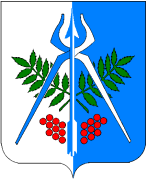 «262-тü номеро нылпи сад» школаозь дышетонъя муниципал коньдэтэн возиськись ужьюрт 